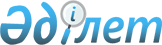 Об утверждении бюджета Аралтогайского сельского округа на 2022-2024 годы
					
			С истёкшим сроком
			
			
		
					Решение Айтекебийского районного маслихата Актюбинской области от 11 января 2022 года № 146. Прекращено действие в связи с истечением срока
      В соответствии с пунктом 2 статьи 9-1 Бюджетного кодекса Республики Казахстан, статьей 6 Закона Республики Казахстан "О местном государственном управлении и самоуправлении в Республике Казахстан", Айтекебийский районный маслихат РЕШИЛ:
      1. Утвердить бюджет Аралтогайского сельского округа на 2022-2024 годы согласно приложениям 1, 2 и 3 соответственно, в том числе на 2022 год в следующих объемах:
      1) доходы – 39481,2 тысяч тенге, в том числе:
      налоговые поступления – 3555 тысяч тенге;
      поступления трансфертов – 35926,2 тысяч тенге;
      2) затраты – 39675,9 тысяч тенге;
      3) чистое бюджетное кредитование – 0 тенге;
      4) сальдо по операциям с финансовыми активами – 0 тенге;
      5) дефицит (профицит) бюджета – - 194,7 тысяч тенге;
      6) финансирование дефицита (использование профицита) бюджета – 194,7 тысяч тенге, в том числе:
      используемые остатки бюджетных средств –194,7 тысяч тенге.
      Сноска. Пункт 1 – в редакции решения Айтекебийского районного маслихата Актюбинской области от 24.11.2022 № 273 (вводится в действие с 01.01.2022).


      2. Учесть, что в доход бюджета сельского округа зачисляются:
      налоги на имущество;
      земельный налог;
      налог на транспортные средства;
      плата за пользование земельными участками.
      3. Принять к сведению и руководству, что в соответствии со статьей 9 Закона Республики Казахстан от 2 декабря 2021 года "О республиканском бюджете на 2022 – 2024 годы" с 1 января 2022 года установлены:
      1) минимальный размер заработной платы – 60 000 тенге;
      2) месячный расчетный показатель для исчисления пособий и иных социальных выплат, а также применения штрафных санкций, налогов и других платежей в соответствии с законодательством Республики Казахстан – 3 063 тенге;
      3) величину прожиточного минимума для исчисления размеров базовых социальных выплат – 36 018 тенге.
      Установить с 1 апреля 2022 года:
      1) месячный расчетный показатель для исчисления пособий и иных социальных выплат – 3 180 тенге;
      2) величину прожиточного минимума для исчисления размеров базовых социальных выплат – 37 389 тенге.
      Сноска. Пункт 3 – в редакции решения Айтекебийского районного маслихата Актюбинской области от 21.06.2022 № 208 (вводится в действие с 01.01.2022).


      4. Настоящее решение вводится в действие с 1 января 2022 года. Бюджет Аралтогайского сельского округа на 2022 год
      Сноска. Приложение 1 – в редакции решения Айтекебийского районного маслихата Актюбинской области от 24.11.2022 № 273 (вводится в действие с 01.01.2022). Бюджет Аралтогайского сельского округа на 2023 год Бюджет Аралтогайского сельского округа на 2024 год
					© 2012. РГП на ПХВ «Институт законодательства и правовой информации Республики Казахстан» Министерства юстиции Республики Казахстан
				
      Секретарь Айтекебийского районного маслихата: 

Е. Б. Тансыкбаев
приложение 1 к решению 
Айтекебийского районного 
маслихата от 11 января 2022 
года № 146
Категория
Категория
Категория
Категория
Сумма (тысяч тенге)
Класс
Класс
Класс
Сумма (тысяч тенге)
Подкласс
Подкласс
Сумма (тысяч тенге)
Наименование
Сумма (тысяч тенге)
І.ДОХОДЫ
39481,2
1
Налоговые поступления
3555
01
Подоходный налог
184
2
Индивидуальный подоходный налог
184
04
Налоги на собственность
3371
1
Налоги на имущество
55
3
Земельный налог
0
4
Налог на транспортные средства
2316
05
Внутренние налоги на товары, работы и услуги
1000
3
Плата за пользование земельными участками
1000
4
Поступления трансфертов
35926,2
02
Трансферты из вышестоящих органов государственного управления
35926,2
3
Трансферты из районного (города областного значения) бюджета
35926,2
Функциональная группа
Функциональная группа
Функциональная группа
Функциональная группа
Функциональная группа
Сумма (тысяч тенге)
Функциональная подгруппа
Функциональная подгруппа
Функциональная подгруппа
Функциональная подгруппа
Сумма (тысяч тенге)
Администратор бюджетных программ
Администратор бюджетных программ
Администратор бюджетных программ
Сумма (тысяч тенге)
Программа
Программа
Сумма (тысяч тенге)
Наименование
Сумма (тысяч тенге)
II. ЗАТРАТЫ
39675,9
01
Государственные услуги общего характера
25850,6
1
Представительные, исполнительные и другие органы, выполняющие общие функции государственного управления
25850,6
124
Аппарат акима города районного значения, села, поселка, сельского округа
25850,6
001
Услуги по обеспечению деятельности акима города районного значения, села, поселка, сельского округа
25850,6
06
Социальная помощь и социальное обеспечение
1368
2
Социальная помощь
1368
124
Аппарат акима города районного значения, села, поселка, сельского округа
1368
003
Оказание социальной помощи нуждающимся гражданам на дому
1368
07
Жилищно-коммунальное хозяйство
11757,3
3
Благоустройство населенных пунктов
11757,3
124
Аппарат акима города районного значения, села, поселка, сельского округа
11757,3
008
Освещение улиц населенных пунктов
8614
011
Благоустройство и озеленение населенных пунктов
3143,3
12
Транспорт и коммуникация
700
1
Автомобильный транспорт
700
124
Аппарат акима города районного значения, села, поселка, сельского округа
700
013
Обеспечение функционирования автомобильных дорог в городах районного значения, селах, поселках, сельских округах
700
ІІІ. Чистое бюджетное кредитование
0
IV.Сальдо по операциям с финансовыми активами
0
V. Дефицит (профит) бюджета
-194,7
VI. Финансирование дефицита (использование профицита) бюджета
194,7
Категория
Категория
Категория
Категория
Сумма (тысяч тенге)
Класс 
Класс 
Класс 
Сумма (тысяч тенге)
Подкласс
Подкласс
Сумма (тысяч тенге)
Наименование
Сумма (тысяч тенге)
8
Используемые остатки бюджетных средств
194,7
01
Остатки бюджетных средств
194,7
1
Свободные остатки бюджетных средств
194,7приложение 2 к решению 
Айтекебийского районного 
маслихата от 11 января 2022 
года № 146
Категория
Категория
Категория
Категория
Уточненный бюджет на 2023 год, тысяч тенге
Класс
Класс
Класс
Уточненный бюджет на 2023 год, тысяч тенге
Подкласс
Подкласс
Уточненный бюджет на 2023 год, тысяч тенге
Наименование
Уточненный бюджет на 2023 год, тысяч тенге
І.ДОХОДЫ
24007
1
Налоговые поступления
3606
04
Налоги на собственность
3606
1
Налоги на имущество
50
3
Земельный налог
100
4
Налог на транспортные средства
1556
05
Внутренние налоги на товары, работы и услуги
1900
3
Плата за пользование земельными участками
1900
4
Поступления трансфертов
20401
02
Трансферты из вышестоящих органов государственного управления
20401
3
Трансферты из районного (города областного значения) бюджета
20401
Функциональная группа
Функциональная группа
Функциональная группа
Функциональная группа
Функциональная группа
Уточненный бюджет на 2023 год, тысяч тенге
Функциональная подгруппа
Функциональная подгруппа
Функциональная подгруппа
Функциональная подгруппа
Уточненный бюджет на 2023 год, тысяч тенге
Администратор бюджетных программ
Администратор бюджетных программ
Администратор бюджетных программ
Уточненный бюджет на 2023 год, тысяч тенге
Программа
Программа
Уточненный бюджет на 2023 год, тысяч тенге
Наименование
Уточненный бюджет на 2023 год, тысяч тенге
II. ЗАТРАТЫ
24007
01
Государственные услуги общего характера
22399
1
Представительные, исполнительные и другие органы, выполняющие общие функции государственного управления
22399
124
Аппарат акима города районного значения, села, поселка, сельского округа
22399
001
Услуги по обеспечению деятельности акима города районного значения, села, поселка, сельского округа
22399
06
Социальная помощь и социальное обеспечение
1088
2
Социальная помощь
1088
124
Аппарат акима города районного значения, села, поселка, сельского округа
1088
003
Оказание социальной помощи нуждающимся гражданам на дому
1088
07
Жилищно-коммунальное хозяйство
320
3
Благоустройство населенных пунктов
320
124
Аппарат акима города районного значения, села, поселка, сельского округа
320
008
Освещение улиц населенных пунктов
320
12
Транспорт и коммуникация
200
1
Автомобильный транспорт
200
124
Аппарат акима города районного значения, села, поселка, сельского округа
200
013
Обеспечение функционирования автомобильных дорог в городах районного значения, селах, поселках, сельских округах
200
ІІІ. Чистое бюджетное кредитование
0
IV.Сальдо по операциям с финансовыми активами
0
V. Дефицит (профит) бюджета
0
VI. Финансирование дефицита (использование профицита) бюджета
0приложение 3 к решению 
Айтекебийского районного 
маслихата от 11 января 2022 
года № 146
Категория
Категория
Категория
Категория
Уточненный бюджет на 2024 год, тысяч тенге
Класс
Класс
Класс
Уточненный бюджет на 2024 год, тысяч тенге
Подкласс
Подкласс
Уточненный бюджет на 2024 год, тысяч тенге
Наименование
Уточненный бюджет на 2024 год, тысяч тенге
І. ДОХОДЫ
24007
1
Налоговые поступления
4606
04
Налоги на собственность
4606
1
Налоги на имущество
50
3
Земельный налог
100
4
Налог на транспортные средства
1556
05
Внутренние налоги на товары, работы и услуги
2900
3
Плата за пользование земельными участками
2900
4
Поступления трансфертов
19401
02
Трансферты из вышестоящих органов государственного управления
19401
3
Трансферты из районного (города областного значения) бюджета
19401
Функциональная группа
Функциональная группа
Функциональная группа
Функциональная группа
Функциональная группа
Уточненный бюджет на 2024 год, тысяч тенге
Функциональная подгруппа
Функциональная подгруппа
Функциональная подгруппа
Функциональная подгруппа
Уточненный бюджет на 2024 год, тысяч тенге
Администратор бюджетных программ
Администратор бюджетных программ
Администратор бюджетных программ
Уточненный бюджет на 2024 год, тысяч тенге
Программа
Программа
Уточненный бюджет на 2024 год, тысяч тенге
Наименование
Уточненный бюджет на 2024 год, тысяч тенге
II. ЗАТРАТЫ
24007
01
Государственные услуги общего характера
22399
1
Представительные, исполнительные и другие органы, выполняющие общие функции государственного управления
22399
124
Аппарат акима города районного значения, села, поселка, сельского округа
22399
001
Услуги по обеспечению деятельности акима города районного значения, села, поселка, сельского округа
22399
06
Социальная помощь и социальное обеспечение
1088
2
Социальная помощь
1088
124
Аппарат акима города районного значения, села, поселка, сельского округа
1088
003
Оказание социальной помощи нуждающимся гражданам на дому
1088
07
Жилищно-коммунальное хозяйство
320
3
Благоустройство населенных пунктов
320
124
Аппарат акима города районного значения, села, поселка, сельского округа
320
008
Освещение улиц населенных пунктов
320
12
Транспорт и коммуникация
200
1
Автомобильный транспорт
200
124
Аппарат акима города районного значения, села, поселка, сельского округа
200
013
Обеспечение функционирования автомобильных дорог в городах районного значения, селах, поселках, сельских округах
200
ІІІ. Чистое бюджетное кредитование
0
IV.Сальдо по операциям с финансовыми активами
0
V. Дефицит (профит) бюджета
0
VI. Финансирование дефицита (использование профицита) бюджета
0